РЕШЕНИЕВ соответствии с Решением Городской Думы Петропавловск-Камчатского городского округа от 31.10.2013 № 145-нд «О наградах и почетных званиях Петропавловск-Камчатского городского округа» Городская Дума Петропавловск-Камчатского городского округаРЕШИЛА:1. Наградить Почетными грамотами Городской Думы Петропавловск-Камчатского городского округа за значительный вклад в развитие дошкольного образования на территории Петропавловск-Камчатского городского округа в результате многолетнего добросовестного труда и высокого уровня профессионализма следующих работников дошкольных образовательных организаций Петропавловск-Камчатского городского округа:Карпееву Ксению Викторовну – воспитателя муниципального бюджетного дошкольного образовательного учреждения «Детский сад № 44»;Корневу Ирину Анатольевну – младшего воспитателя муниципального автономного дошкольного образовательного учреждения «Детский сад № 6 комбинированного вида»;Патрину Ларису Александровну – повара муниципального автономного дошкольного образовательного учреждения «Детский сад № 6 комбинированного вида»;Притыку Елену Геннадьевну – воспитателя муниципального бюджетного дошкольного образовательного учреждения «Детский сад № 44»;Тюменцеву Светлану Валерьевну – младшего воспитателя муниципального автономного дошкольного образовательного учреждения «Детский сад № 6 комбинированного вида».2. Разместить настоящее решение на официальном сайте Городской Думы Петропавловск-Камчатского городского округа в информационно-
телекоммуникационной сети «Интернет».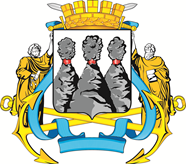 ГОРОДСКАЯ ДУМАПЕТРОПАВЛОВСК-КАМЧАТСКОГО ГОРОДСКОГО ОКРУГАот 28.10.2020 № 778-р32-я сессияг.Петропавловск-КамчатскийО награждении Почетными грамотами Городской Думы Петропавловск-Камчатского городского округа работников дошкольных образовательных организаций Петропавловск-Камчатского городского округаПредседатель Городской Думы Петропавловск-Камчатского городского округа Г.В. Монахова